Amended AgendaMontgomery County Redevelopment CommissionWednesday, January 11, 2023 @ 1:00 pmIn Person & Via ZoomMontgomery County Government Center1580 Constitution Row – Suite ECrawfordsville, IN  47933 https://us02web.zoom.us/j/84846246497?pwd=Wm9mdXhMS2oxQVErVkZNQTkxU05tQT09Meeting ID: 848 4624 6497 
Passcode: 796086Call to Order by Chairman Ron DickersonConsideration of Minutes – December 14, 2022Election of OfficersMembership Oath of OfficeBoard TrainingNew Business	Katz, Sapper & Miller AgreementStaff ReportsApprove Claims Other BusinessAdjournmentMontgomery County acknowledges its responsibility to comply with the Americans with Disabilities Act of 1990.  In order to assist individuals with disabilities who require special services (i.e. sign interpretive services, alternative audio/visual devices, and amanuenses) for participation in or access to County sponsored public programs, services, and/or meetings, the County requests that individuals makes requests for these services forty-eight (48) hours ahead of the scheduled program, service, and/or meeting.  To make arrangements, contact ADA/Title VI Coordinator Lori Dossett @ 765-361-2623.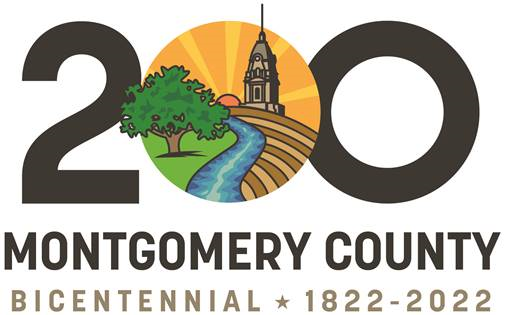 